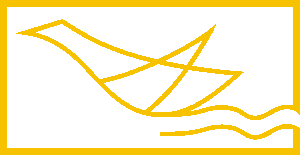    Soukromá základní škola Lesná s.r.o.                        Janouškova 2, 613 00 BrnoVýroční zprávao činnosti školy2022/2023V Brně 9. 10. 2023Zpracovala:Mgr. Macková Anna ředitelka školyObsah:                                                                                                                	     strana:Část I.		Základní charakteristika školy						3					      						Část II.	Údaje o pracovnících školy							6												Část III.	Výsledky výchovy a vzdělávání						7												Část IV.	Údaje o výsledcích inspekce						8												Část V.	Rozhodnutí ředitele								9		          			      					Část VI.	Poradenské služby v základní škole – společné vzdělávání		9Část VII.	Další údaje o škole 								10Část VIII.	Zhodnocení a závěr								19									    		          Část IX.	Prevence sociálně patologických jevů					20                         a plán environmentální výchovyPřílohy:      č. 1:  Plán minimálního preventivního programu     				          	21												                                                                                                   č. 2:  Hodnocení minimálního preventivního programu                                           	36												                                                               č. 3:  Plán environmentálního vzdělávání	                                                           43												                                                    č. 4:  Vyhodnocení plnění plánu environmentálního vzdělávání                             	47											                                         č. 5:  Plán výchovného poradenství	                                                                       52      č. 6:  Školská rada					            			55     č. 7:  Zpráva České školní inspekce                                                                             58Část I.Základní charakteristika školy     Název školy:			Soukromá základní škola Lesná s.r.o.Adresa:				Janouškova 2, 613 00 BrnoZřizovatel školy:		            Soukromá základní škola s.r.o.Ředitel školy:			Mgr. Macková Anna  Zařízení školy:		            školní družinaTelefon:				548 520 940E-mail: 				anna.mackova@szslesna.czCelkový počet žáků v 1. ročníku: 17	Rada školy zřízená dle §17a, odst. 1 zákona č. 564/1990 Sb., v platném znění: ANO/zřízená k 30. 11. 2005 /Příloha č. 1. /Členové školské rady při Soukromé ZŠ Lesná s.r.o. na volební období 2021 - 2024:Mgr. Dana Kupková					Ing. Dagmar Dostálová					MVDr. Petra DoleželováZvolený vzdělávací program Rozšířená výuka:		anglický jazyk v 1. – 5. ročníkuNepovinný předmět:	angličtina hrou v 1. – 5. ročníku ŠD, která je součástí základní školy Z činnosti školní družiny: odpolední školní družina je vedena formou odpoledních činností. Plán školní družiny na školní rok 2022/2023Školní družina je školské zařízení výchovy mimo vyučování.Je samostatnou výchovně-vzdělávací činností, řídí se specifickými požadavky a pravidly pedagogiky volného času, ale současně je nutně propojena s dopolední výukou. Je zaměřena na osobní a sociální rozvoj jednotlivce. Umožňuje přípravu na vyučování formou didaktických her a zábavného procvičování. Nejvhodnější jsou metody prožitkové (učení hrou).Zaměstnává účastníka v době mimo vyučování, prohlubuje, upevňuje a rozvíjí znalosti a vědomosti získané dopolední výukou. Školní družina je tvořena odpolední zájmovou činností vycházející z celoročních plánů, dále pak rekreační a odpočinkovou činností. Žáci jsou přihlášeni do školní družiny k pravidelné docházce.Provoz školní družiny je ráno od 7.00 – 7.55 a po vyučování do 16.45 hodin. Ve školním roce 2022/2023 navštěvuje školní družinu 85 žáků rozdělených do pěti oddělení. Počet účastníků v jednom oddělení je maximálně 18 (výjimka z nejnižšího počtu účastníků v průměru na 1 oddělení dle par. 111a, odst. 4 školského zákona).Využívá tělocvičnu i školní hřiště. Třídy jsou vybaveny hrami i hračkami přiměřeně věku dětí. Činnosti školní družinyZájmové vzdělávání uskutečňujeme těmito formami:a) Pravidelnou činností: - týdenní skladba zaměstnání, - režimové momenty.b) Spontánní aktivity:- klidové činnosti po obědě,- spontánní hra dětí, volba her podle vlastního výběru,- využití relaxačních zón.c) Odpočinkové činnosti:- klidová,- aktivní odpočinek (rekreační činnost).d) Zájmové činnosti – mají určený čas a jsou uskutečňovány podle celoročních plánů.e) Příprava na vyučování – didaktické hry, tématické vycházky, doplňovačky, křížovky, atd.f) Příležitostné akceg) Projekty a soutěže:- Výtvarné soutěže                                           - Recitační soutěž- Podzimní slavnosti- Drakiáda- Pálení čarodějnic- Školy v přírodě ZÁJMOVÉ ČINNOSTI třídaVýtvarný ateliér Sportovní hryPráce na PC / Dramatická výchovaHra na flétnuVýuka plavánítřídaVýtvarný ateliér Sportovní hryPráce na PC / Dramatická výchovaHra na flétnu Výuka plavánítřídaVýtvarný ateliérHra na flétnuPráce na PCPřírodovědný kroužekSportovní hrytřídaZájmová matematikaPráce na PCVýtvarný ateliérSportovní hrytřídaPráce na PCZájmová matematika – příprava na přijímací zkouškyZájmový český jazyk - příprava na přijímací zkouškySportovní hryČást II.Údaje o pracovnících školy1. Odborná a pedagogická způsobilost2. Počet absolventů s odbornou a pedagogickou způsobilostí, kteří ve školním roce 2022/23 nastoupili na školu: 	1(studentka 5. ročníku)3. Počet učitelů s odbornou a pedagogickou způsobilostí, kteří ve školním roce 2022/23 nastoupili na školu: 	04. Počet učitelů s odbornou a pedagogickou způsobilostí, kteří ve školním roce 2022/23 odešli ze školy: 	1 uč., 1 vych.5. Věkové složení učitelů a vychovatelů, asistent pedagoga6. Údaje o dalším vzdělávání pedagogických pracovníků včetně řídících pracovníků školy ve školním roce 2022/2023Školení EDOOKIT – všichni pedagogové.Školení týkající se revize ŠVP informatika – všichni pedagogové.Násobilka a dělení v oboru násobilek (webinář) – Tvořivá školaAbeceda a práce s čítankou ve 2. ročníku ZŠ (webinář) - Tvořivá školaGeometrie činnostně v 1. – 3. ročníku (webinář) - Tvořivá školaSemináře PPP SládkovaAngličtina od začátku – Jak dál – agentura DescartesPřijímací řízení do MŠ a ZŠ aktuálně (webinář)  - SemináriaSystematický úvod do problematiky nadání – NPI BrnoVyjmenovaná slova, slovní druhy (webinář)  - Tvořivá školaHudební výchova tvořivě na 1. stupni (webinář) - Tvořivá školaMluvnické kategorie sloves druhy přídavných jmen, shoda přísudku s podmětem - Tvořivá školaLektor AJ - Tvořivá školaŽivá a neživá příroda v pokusech 2 – Tvořivá školaOdpady a obaly – spol. SAKOVyužití aplikací, digistavebnic a robotů ve výuce na 1. stupni ZŠ – NPI BrnoRozvíjíme myšlení unplugged – NPI BrnoVyhodnocení:Plán dalšího vzdělávání pedagogických pracovníků v letošním školním roce byl splněn částečně. Někteří pedagogové si vybrali semináře jiného druhu. 7. Romský asistent: 	NE   Jiný asistent – NE8. Počet nepedagogických pracovníků školy: 	1/1Část III.Výsledky výchovy a vzdělávání1. Celkové hodnocení a klasifikace žáků2. Snížený stupeň z chování:3. Celkový počet neomluvených hodin na škole:   04. Údaje o přijímacím řízení * 	% z počtu žáků příslušného ročníku**	% z počtu žáků příslušného ročníku5. Počet absolventů ZŠ6. Přestupy žáků mezi ZŠPočet žáků, kteří odešli na jinou ZŠ:  7 Počet žáků, kteří přišli z jiné ZŠ:   1Část IV.Údaje o výsledcích inspekce provedené Českou školní inspekcía) 	Provedené kontroly ze strany České školní inspekce: Hodnocení podmínek, průběhu a výsledků vzdělávání poskytovaného základní školoupodle § 174 odst. 2 písm. b) zákona č. 561/2004 Sb., o předškolním, základním, středním,vyšším odborném a jiném vzdělávání (školský zákon), ve znění pozdějších přepisů.Zjišťování a hodnocení naplnění školního vzdělávacího programu a jeho souladus právními předpisy a rámcovým vzdělávacím programem podle § 174 odst. 2 písm. c)školského zákona  – 17., 18., a 20. březen 2014. b) Opatření provedená na základě zjištění České školní inspekce: nebyla přijata žádná opatření.Část VRozhodnutí řediteleVýkon státní správydle § 165, odst. 2, zákona č. 561/2004 Sb. a zákona č. 167/2018 Sb.Část VI.Poradenské služby v základní škole – společné vzdělávání6.1 Údaje o odborných pracovnících 6.1.1 Počty6.1.2 Věková struktura6.1.3 	Další vzdělávání poradenských pracovníkůTypy vzdělávání a vzdělávací organizace u jednotlivých pracovníků výchovný poradce: pracovní seminář pro výchovné poradce  - 1xškolní metodik prevence: pracovní seminář metodiků prevence – 2x6.2 Individuální integraceDalší spolupráce poradenských pracovníků- výchovný poradce: spolupráce s PPP Veveří 26, PPP Zachova, pracoviště Kohoutova 4,   SPC Šrámkova- školní metodik prevence: spolupráce s CPDZ Sládkova 45, Brno6.3 Péče o talentované žáky        Během školního roku 2022/2023 jsme rozvíjeli a prohlubovali schopnosti všech nadaných žáků. Ve vyučování se jim vyučující snaží připravovat práci tak, aby se rozvíjely jejich dovednosti v oblastech jejich nadání. Jsou pověřováni náročnějšími samostatnými úkoly.       Žáci se účastní soutěží, olympiád, jsou podporováni v rozvíjení všech aktivit, o které projevili zájem. Část VII.Další údaje o školeÚspěchy v soutěžíchBobřík informatiky1.   Matěj Rybář 		IV.	      Nela Kaňová		V.	      Marek Švehla		V.	2.   Kudrnová Alena		V.	3.   Matyáš Charvát		IV.	Matematický Klokan        Kategorie KLOKÁNEK          	1.   StandaraRichard 		IV.	1202.   Brtko Alan		IV.	1203.   Pikula František		V.	120        Kategorie CVRČEKŠabata Matěj		III.	Vrbková Natálie		III.	Ruprichová Tereza	III.	Košíčková			III.	Okresní kolo matematické olympiády  5. místo    Doleželová Viktorie		     Pikula František				                       Ruprichová Karolína6. místo    Kudrnová Alena		                 Latinák Jakub		                 Maršálková Magdalena	Logická olympiáda1. Standara Richard			krajský semifinalista2. Maršálková Magdalena		krajský semifinalista3. Kudrnová AlenaMATESO městské kolo  - 5. ročník2. místo	Maršálková Magdalena	3. místo        	Pikula František				Švehla Marek			4. místo	Doleželová Viktorie					Prokopová Viktorie			Miniolympiáda – městské kolo – 4. ročník3. místo 	Charvát Matyáš				Recitační soutěžDětská scéna 2022 – postup do městského kola:Daniel Týrala	I. Ester Doleželová	II.  Stella Nekudová	IV.    English JUNGLE 1. kategorie4. místo	Jarý Michael2. kategorie4. místo	Staňková Kateřina3. kategorie2. místo 	Vrbková Natálie4. kategorie8. místo	Nekudová StellaEnglish STAR	kategorie 3. ročníků 	7. místě	Valentýna Tomanová	kategorie 5. ročníků  	4. místě	Marek Švehla2. Mimoškolní a školní aktivity tříd, školní projekty, školy v přírodě1. třída:	1. Třídní projekty
Projekt sv. Václav - poslech legendy o sv. Václavovi a jeho babičce Ludmile. Projekt Kaštanové dny 
Numerace 0-10: seskupování, porovnávání, +/-. Modelování číslic, geometrických tvarů; písmen, slabik a obrázků.
Primární prevence – program realizovaný spol. E - DUHA 
- program zaměřený na bezpečnost v online světě; Kamarádi online.
Projekt Sv. Martin ve dnech 10.-11.11. 
Využití tématu v hodinách Čj, M, Hv a Vv (poslech legendy; řešení úkolů v pracovních listech; zpěv písně Martine, Martine; malba koně.
Návštěva sv. Mikuláše - projekt v předmětech Čj, M, Prv, Hv.
Projekt Tři králové 5.- 6.1. - využití tématu v hodinách Prv, Čt/Ps a VV.
Projekt Vesmír, Sluneční soustava - využití tématu v Prv 
(střídání dne a noci, ročních období) a Pč (Slunce a Měsíc).
Primární prevence - Třída jako team - preventivní program realizovaný společností Podané ruce.
Projektové vyučování "Pálení čarodějnic" ve dnech 26. - 28. 4.
2. Akce třídy mimo školu Návštěva Knihovny J. Mahena - pasování prvňáčků. AMAVET Cacovická - dopravní výchova na PC.
Lipka - Jezírko - výukový program Mravencovo desatero.
Návštěva výstavy Babí léto a motýli v Botanické zahradě.
Centrum AMAVET Výukový program: Prevence a ochrana člověka při mimořádných situací. 
SVČ Lužánky - Velikonoční zvyky a tradice.Divadelní představení v Divadle Bolka Polívky: Pozpívejme si, děti.
Projekt Den Země - návštěva zábavního parku Permonium v Oslavanech u Brna.
Návštěva Knihovny J. Mahena - Strašidla v pohádkách a pověstech.
MDD - Minigolf Lesná.
AMAVET Cacovická - dopravní výchova na PC.
Návštěva Knihovny Jiřího Mahena - Klíčování.
12. 6. – 17. 6. 2023 – Škola v přírodě – Hotel Svratka.2. třída:	1. Třídní projekty Projekt Abeceda v předmětech Čj, M, Vv, Hv. 
 Projekt sv. Václav - poslech legendy a chorálu o sv. Václavovi. 
 Projekt Den zvířat v předmětech Čj, čtení, M, Hv a Vv. Projekt Dýňový den. Preventivní program - Rizika online her. Projekt sv. Martin - vyprávění o svatomartinských oslavách, čtení básní a legendy, zpěv           písní a tvoření slovních úloh se svatomartinskou tématikou. Návštěva sv. Mikuláše - projekt v předmětech Čj, M, Prv.   Projekt - Tři králové.2.  Akce třídy mimo školu Dopravní výchova CVČ Cacovická, program chodec na Pc.   
Lipka - Jezírko - výukový program Vodník Jezerníček vypravuje.Návštěva výstavy Babí léto a motýl.
Návštěva knihovny - Mluvící zvířátka.Centrum Amavet - výukový program: Ochrana člověka za mimořádných situací.Velikonoční program v Paláci šlechtičen.
Divadelní představení v divadle Bolka Polívky - Pozpívejme, si.Den Země - Permonium - zábavní park s příběhem.Centrum Amavet - dopravní výchova CVČ Cacovická, program chodec na Pc. Minigolf Lesná.12. 6. – 17. 6. 2023 – Škola v přírodě – Hotel Svratka.3. třída:  1. Třídní projektyProjektový den Brněnské pověsti.Projektový den Podzim v přírodě.Preventivní program E – DUHA.Projektový den Léčivé byliny.Projektový den  Sv. Mikuláš.Projektové vyučování „Už se těším na Vánoce".Třídní vánoční besídka.Městská policie Brno - Foxíkova pravidla Projektové vyučování „Literární žánry“.Městská policie Brno - Foxíkova pravidla.Městská policie Brno - Foxíkova pravidla.Škola v pohybu – „Roztančený svět“.2. Akce třídy mimo školu Od 13.9. - 1.11. 2022 (11:15 -12:00) kurz bruslení.Návštěva městské knihovny J. Mahena . program Brněnské pověsti.Procházka po Brně s průvodcem (téma Brněnské pověsti).Orff – orchestr (hudební workshop Brněnské filharmonie).19. – 24. 2.  Zimní škola v přírodě České Petrovice.
Dobrodružná cesta (výchovný program v PPP Sládkova).Návštěva městské knihovny J. Mahena - program "Kniha - přítel člověka".Ekologické centrum Jezírko - program "Příroda na talíři".Velikonoční program v Paláci šlechtičen.Výlet do zábavního parku Permonium (výlet ke Dni Země).Dopravní výchova - Amavet, Cacovická, Brno.Minigolf (sportovní dopoledne ke Dni dětí).Divadelní představení v divadle Radost : Ronja, dcera loupežníka.4. třída1. Třídní projektySvatý Václav – Čj, Vv.Dýňový den  - Čj, Ma.Svatý Martin - Čj, Vv.Mikuláš ve třídě – Čj, Vv.Vánoční dílny – VV.Vánoční jarmark – Hv. Pravěk – Vl, Čj.Pověsti – Vl, Čj.Květiny – Př, Čj.2. Akce třídy mimo školu Bílý lachtan – interaktivní divadelní představení - Nová zbrojovka.Empík cyklista – 1. část.Hudební dílna v Besedním domě.Homo zabijens: Konec lovců mamutů - divadelní představení v divadle PolárkaEmpík cyklista – 2. část.Velikonoce v Lužánkách.Albi – zážitková výuka.Permonium – návštěva poučně – zábavného centra.Empík cyklista – 3. část.Minigolf – oslava Dne dětí na minigolfovém hřišti Lesná.Ronja, dcera loupežníka - divadelní představení v divadle Radost.Roztančený svět – taneční program pod širým nebem.5. třída: 1. Třídní projekty, akce ve škole Projekt sv. Václav. Projekt Dýňový den.Primární prevence - bezpečnost v online světě; Netiketa a Tik-Tok.Projekt Sv. Martin. Projekt Když se řekne 17. listopad.Projekt Den otevřených dveří.Projekt Vesmír. Vánoce ve třídě.Projekt Vánoční dárek.Projekt Podnebné pásy.Virtuálně v elektrárně.Projekt Cestujeme po Evropě.2. Akce mimo školu, včetně data Návštěva výstavy Babí léto a motýli v Botanické zahradě.Výstava Rudolf II. v Letohrádku Mitrovských.Velikonoční program v Lužánkách.Výukový program Potravní vztahy a fotosyntéza v CVČ Jezírko.Výukový program Planety a Sluneční soustava v Planetáriu Brno. Návštěva Technického muzea. 5.06. - 9. 6. 2023 Škola v přírodě Domanín 3. Školní projektyDny otevřených dveří.Dýňový den.Fotografování tříd - Vánoce, konec školního roku.Vytvoření portfolia žáků 2. až 5. ročníku.Návštěva sv. Mikuláše.Vánoční dílny.Vánoční jarmark.Den otevřených dveří pro rodiče předškoláků.Městská policie Brno - Foxíkova pravidla.Empík cyklista.      Barevné dny.Velikonoční program.Pálení čarodějnicDen Země – Permonium, Oslavany.Třída jako team - preventivní program realizovaný            společností Podané ruce.Schůzky budoucích prvňáků.Školy v přírodě.Preventivní program městské policie.Ovoce do škol4. Školy v příroděZimní škola v příroděČeské Petrovice, 13. 2. - 18. 2. 2022, 3. + 4. ročník                               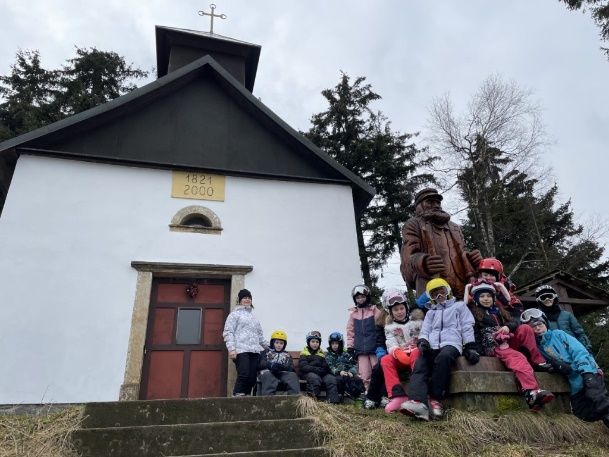 Zimní škola v přírodě se po všech stránkách vydařila, sněhové podmínky byly i letos velmi dobré. Kromě lyžování žáci navštívili krytý bazén v Ústí nad Orlicí, kde měli celý bazén jen pro sebe. Třeťáci už se těší, jak si to příští rok zopakují.Letní školy v přírodě Škola v přírodě – Rekreační středisko Svratka – 12. 6. 2023 - 17. 6. 2023, 1. + 2. ročník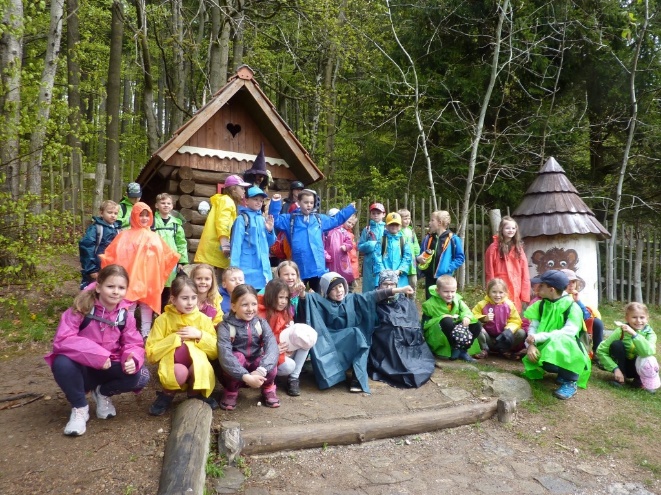 Škola v přírodě – Borovinka, Domanín 127 -  5. 6. – 9. 6. 2023, 5. ročník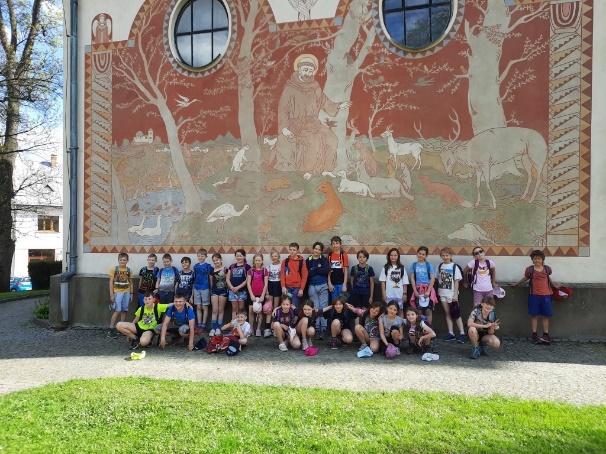 V letošním roce si žáci I., II. a V. třídy zvolily s paní učitelkou školu v přírodě plnou zážitkových aktivit. 5. Spolupráce školy s dalšími subjekty- se základními školami: ZŠ Milénova – využívání plaveckého bazénu		                 ZŠ Úvoz – využívání ledové plochy- školský odbor Krajského úřadu Jihomoravského kraje – konzultace v oblasti právní a finanční- Středisko služeb školám – účast na školeních pořádaných tímto centrem- Národní institut pro další vzdělávání Praha-účast na školeních pořádaných touto institucí- PPP Kohoutova – konzultace- PPP Sládkova- ekologická centra Jezírko, – ekologické vzdělávání žáků- Městská policie Brno- CVČ Amavet- hvězdárna – výukové programy- spolupráce s městskou policí – prevence, besedy, soutěž Empík cyklista- spolupráce s knihovnou J. Mahena – besedy6. Dopravní, etická a dramatická výchova            Prvky dopravní, etické a dramatické výchovy se promítaly do nejrůznějších předmětů, např. prvouka, vlastivěda, čtení, ale také výtvarná výchova, praktické činnosti a také do odpoledních činností.            Část VIII.Zhodnocení a závěrNašim cílem je stálé zkvalitňování vyučovacího procesu a vytváření rodinného prostředí, ve kterém se děti budou cítit příjemně a bezpečně. Snahou všech pedagogů je vytvářet žákům příjemné prostředí, zdůraznit jejich schopnosti a nadání, budovat jejich zdravé sebevědomí. Účelem vzdělávání není pouze jenom vědět, ale především umět používat. Pro žáky to znamená, že pro ně vytváříme příjemné klima bez stresů, ve kterém získané vědomosti mohou uplatnit v různých úlohách a situacích. Škola se snaží klást důraz na slušné a tolerantní chování mezi žáky, otevřenost a vstřícnost k rodičům, pravidelné získávání jejich názorů na kvalitu školy. Při předávání informací rodičům preferujeme osobní jednání. Rodiče mají možnost navštívit školu každý měsíc, kdy se koná Den otevřených dveří, schůzky rodičů, hovorové hodiny nebo jiné akce. Školní projekty nám umožňují vzájemný kontakt učitelů, rodičů a žáků. Úzké spojení třídního učitele s rodiči svých žáků je zárukou kvalitní spolupráce a tolerance.            Ve všech ročnících vyučujeme podle školního vzdělávacího programu - Škola základ života. Další vzdělávání učitelů probíhalo formou webinářů on-line a bylo zaměřeno na práci s nadanými a mimořádně nadanými žáky, čtenářská a matematická gramotnost. Veškeré takto získané zkušenosti uplatňují učitelé ve výuce, která je utříděná, ucelená a zpětná vazba je velmi dobrá.Mezi priority školy patří rozvoj čtenářských dovedností v českém i cizím jazyce. Již od pololetí prvního ročníku cíleně rozvíjíme čtenářskou gramotnost, poněvadž jsme přesvědčeni, že čtenářská gramotnost ovlivňuje úspěšnost dětí i v jiných oblastech vzdělávání.Zaměřujeme se také na využívání informačních technologií. Další prioritou školy je otevřenost v poskytování informací o činnosti školy. Proto škola prostřednictvím nových webových stránek poskytuje veřejnosti všechny stěžejní informace a dokumenty školy.   Školní rok 2022/2023 probíhal oproti předchozímu školnímu roku velmi hekticky, zvláště poslední čtvrtletí. Čekalo nás stěhování do nových prostor na novou adresu. Bylo to pro všechny velmi náročné, ale vše jsme zvládli a od 1. 9. 2023 jsme na nové adrese - Marie Steyskalové14, Žabovřesky. Tomu ovšem předcházelo několik schůzek s rodiči, na kterých jsme je informovali o celém průběhu stěhování, co nového je čeká, jaké změny nastanou a to nejdůležitější, posunutí začátku vyučování na 8:30 hod. Co se týká materiálního vybavenínakoupili jsme nové PC a tablety do tříd, interaktivní tabule, stavitelné žákovské stoly a židle. Investovat jsme museli do rekonstrukce nové budovy, vybavení tříd, kabinetů., jídelny - výdejny.           V letošním školním roce se dostalo na víceletá gymnázia 88% žáků 5. ročníku. Ze 17 přihlášených bylo přijato 15 žáků, z toho 12 žáků bylo přijato na obě gymnázia, na která podali přihlášku. Dva žáci pokračují na základní škole. Letos byla úspěšnost přijetí žáků páté třídy vysoká. Jsme velmi rádi, že veškerá snaha a úsilí všech, mělo výsledky a přejeme všem, aby se jim i nadále dařilo.            Od 1. 9. 2021 vyučujeme podle upraveného školního vzdělávacího programu, důraz klademe na znalosti a dovednosti, které budou dobře uplatnitelné v životě, efektivní využívání prostředků ICT (využívání informačních a komunikačních prostředků, včetně robotiky a technologií při vzdělávání žáků a komunikaci s rodiči i veřejností). Snahou nás všech je, aby žáci dokázali samostatně řešit problémy, komunikovat formálně správně, byli schopni odborně růst a dále se vzdělávat na víceletých gymnáziích. Celý pedagogický sbor se snaží vytvářet příjemnou pracovní atmosféru, aby žáci i rodiče byli spokojeni. Pedagogové se systematicky vzdělávají v oblasti prevence rizikového chování a budování pozitivního klimatu ve škole.   Část IX.Prevence sociálně patologických jevů a plán environmentálního vzděláváníPráci v uvedených oblastech dokumentují přílohy:č.1 : Plán minimálního preventivního programu na šk. rok 2022/2023č.2 : Hodnocení minimálního preventivního programu č.3 : Plán environmentálního vzdělávání na šk. rok 2022/2023č.4 : Hodnocení plnění plánu environmentálního vzděláváníč. 5 : Plán výchovného poradce na školní rok 2022/2023č. 6: Školská radaPříloha č. 1:Minimální preventivní program na školní rok 2022/2023I. ÚvodMinimální preventivní program je nedílnou součástí školního vzdělávacího programu a vychází ze školní strategie primární prevence. Jejím hlavním cílem je vytvoření a posléze především udržení pozitivního sociálního klimatu ve škole a třídě. Dalším cílem je ve spolupráci s rodiči formovat takovou osobnost žáka, která si bude vážit svého zdraví, ale i zdraví ostatních, bude umět nakládat se svým volným časem a zvládat základní sociální dovednosti. Minimální preventivní program není zaměřen pouze na prevenci sociálně patologických jevů, na prevenci zneužívání návykových látek obecně, záškoláctví, patologické hráčství, ale i školní neúspěšnost.II. Školní neúspěšnost1. Charakteristika školní neúspěšnosti Školní neúspěšnosti je z hlediska pedagogicko-psychologického a socio-pedagogického chápána jako selhávání nezletilého v podmínkách školního edukačního programu nejen špatným prospěchem, ale také vytvářením negativních psychických postojů a emočních stavů ve vztahu k vlastnímu učení, ke vzdělávání, k učitelům a obecně ke škole. Nejedná se pouze o špatný prospěch, ale rovněž o vytváření negativních psychických postojů a emočních stavů k vlastnímu učení, vzdělávání, učitelům a škole obecně. Bývá důsledkem nevyváženosti ve vývoji osobnosti žáků, v jejich výkonnosti, motivaci, volních vlastnostech a v neposlední řadě také v rodinném prostředí. Neprospěch je téměř vždy způsoben souborem mnoha příčin, které je třeba včas rozkrýt a přijmout účinná opatření směřujících k nápravě. Podpora školního úspěchu vychází zejména z atmosféry školy, ve které je podporováno učení každého žáka, tedy dobrými mezilidskými vztahy jak mezi žáky, tak mezi žáky a pedagogy. 2. Faktory školní neúspěšnosti Školní neúspěšnost je vymezena řadou faktorů, především osobností a zdravotním stavem nezletilého, dále rodinným a mimoškolním prostředím a výchovně vzdělávacím procesem ve škole. Při řešení školní neúspěšnosti je nezbytná spolupráce školy, dalších odborníků, rodiny a samotného žáka. Podpora rodiny je v tomto procesu nenahraditelná i s ohledem na volbu budoucího povolání a budoucí život. Jedná se o tyto faktory: osobnost dítěte - snížená inteligence, poruchy učení, nedostatečná paměť, emoční labilita, nízká odolnost vůči zátěži, poruchy chování, PAS, zdravotní problémy žáka - dlouhodobá absence, vysoká absence,změna ŠVP v důsledku přestěhování, přechodu na jinou školu, nepodnětné rodinné prostředí, střídavá péče, rodinné prostředí s nezájmem o školu a školní dění, nezájem rodičů o spolupráci se školou, nadměrně ochranitelské rodinné prostředí, dítě ohrožené sociálně nežádoucími jevy (zhoršená rodinná situace, šikana, domácí násilí, problémy ve vztazích v rodině nebo ve škole, ve třídě, ve vztahu s učitelem), ohrožení sociálně patologickými jevy,dítě – cizinec.3. Žák je ohrožen školní neúspěšností, kdyždlouhodobě neplní zadané úkoly,svým chováním soustavně porušuje školní řád a jsou vůči němu uplatňována výchovná opatření,jeho příprava není systematická.4. Doprovodné projevy při školní neúspěšnostineurotické příznaky – bolesti hlavy, břicha, nechutenství, zvracení, tiky, školní fobie, poruchy chování – zvýšená absence v některém předmětu, nebo celková absence, obranné mechanismy – ztráta motivace, pocit méněcennosti, fantazie, regrese.5. Přecházení školní neúspěšnostiklást na dítě přiměřené nároky, dbát na jeho pravidelnou docházku do školy, důsledně kontrolovat splnění zadaných úkolů,zdůrazňovat jeho pozitivní stránky,oceňovat jeho jedinečnost,umožňovat žákům vyslovovat vlastní názory, podporovat aktivitu žáků, dát mu příležitost zažít úspěch,motivovat žáky, rozebírat s ním jeho úspěchy,vyhýbat se negativnímu srovnávání,věnovat pozornost rodinnému zázemí žáka.6. Pravidla pro řešení školní neúspěšnosti Včasné podchycení žákových potíží jednotlivými vyučujícími, ti zejména vyhodnotí, zda jde o ojedinělý výpadek, nebo trvalejší problém, v takovém případě o neúspěšnosti informují rodiče žáka a třídního učitele.Třídní učitel ověří, zda jde o problém spojený jen s jedním vyučovacím předmětem, nebo zda se týká více vyučovacích předmětů, případně i ve spojení s výchovnými problémy.Podle závažnosti problému třídní učitel kontaktuje rodiče, nabídne osobní jednání, případně s výchovným poradcem, metodikem prevence rizikového chování. Kromě individuálních pohovorů je možné svolat jednání výchovné komise. O jednáních se vedou písemné záznamy, které vždy obsahují doporučení školy vůči rodičům a postoj rodičů k nim (individuální doučování, vyšetření v PPP, apod.).Je uplatňován třístupňový model péčeIndividuální pomoc vyučujícího v rámci běžné výuky.Zapojení školního poradenského pracoviště.Zapojení školského poradenského zařízení (PPP/SPC).Základem účinného řešení školní neúspěšnosti je správné rozpoznání příčin, viz výše uvedené faktory. 0Možná opatření: zvýšená motivace žáka k učení – důraz na pozitivní hodnocení, stanovení přiměřeného rozsahu učiva, podpůrné pomůcky (přehledy), využití pomoci spolužáků, podpůrné aktivity – oznamování termínů písemných prací a zkoušení, slovní hodnocení, zajišťování vhodných pomůcek vzhledem k odlišným stylům učení (preference vizuálního, nebo audio vnímání),individuální konzultace, doučování, kompenzace nedostatků pomocí speciálně pedagogických postupů (PLPP, spolupráce s PPP, SPC),pomoc při začleňování žáka do třídního kolektivu,práce zadaná pro domácí přípravu odpovídá žákovým vzdělávacím možnostem,sestavení plánu pedagogické podpory,zvýšená práce pedagogů s kolektivem třídy, náprava narušeného klimatu třídy,vzdělávání podle individuálního vzdělávacího plánu,včasné informování rodičů o mimořádném zhoršení prospěchu žáka, tak, aby se zvýšenou péčí mohlo zabránit zhoršení souhrnné klasifikace žáka na konci každého pololetí,Škola průběžně vyhodnocuje úspěšnost těchto opatření, dlouhodobě sleduje žáky s riziky neúspěšnosti, poskytuje jim pomoc k jejímu překonání, zohledňuje vnější prostředí ovlivňující výsledky žáků, přijímá případná opatření k zamezení rizikového chování. Na jednání pedagogických rad, předmětových komisí a metodických sdružení je vyhodnocována situace vzdělávání žáků ohrožených školní neúspěšností.Škola si v prevenci stanovuje dlouhodobé cílevytváření kvalitního prostředí ve třídách a škole,trvalé sledování a vyhodnocování této problematiky, poskytování informací o úspěšných i neúspěšných řešeních, v rámci DVPP rozvíjet klíčové dovednosti pedagogů pro tuto oblast,je poskytována nabídka pomoci pro žáky, kteří potřebují řešit subjektivně náročné životní situace,školní poradenské zařízení vytváří a aktualizuje strategii prevence školní neúspěšnosti, seznamuje s ní pedagogy školy a vyhodnocuje její účinnost. Program by měl přispět k:zlepšení klimatu ve třídáchzkvalitnění komunikace a spolupráce v rovinách: žák -žák, žák -učitel a opačně, učitel -učitel, učitel -rodič a opačněvýchově žáků ke zdravému životnímu styluzvýšení odolnosti dětí a mládeže vůči sociálně patologickým jevůmzlepšení vztahů v třídním kolektivu a celkově příznivého sociálního klimatu ve školeumění čelit tlaku vrstevníkůschopnosti zařadit se a obstát v kolektivuumění se sebeovládatumění si vážit sebe saméhopochopení zásad slušného chováníumění správně trávit volný časzapojení žáků do školních a mimoškolních aktivitvytvoření lepších stravovacích návyků dětíIII. Zaměření minimálního preventivního programu1. Cíl:	 Bezpečné a zdravé klima třídy, prevence kyberšikany.2. Důvod:   Mluvíme-li o třídním klimatu, máme na mysli náladu, atmosféru a vztahy mezi dětmi ve třídě nebo mezi třídním kolektivem a pedagogy. Příjemné, pozitivní, na společnou práci zaměřené klima má do velké míry vliv na efektivnější osvojování učiva. V podstatě všichni vyučující (nejvíce pak třídní učitelé) neustále sledují třídní klima a usilují o to, aby bylo co nejpříjemnější pro všechny. V dětském kolektivu se může jakákoliv odlišnost stát příčinou konfliktu, problematické chování se přitom může objevit i ve zdánlivě bezproblémové třídě.3. Stav: Každý učitel má zájem, aby bylo na základě důvěry a vzájemného respektu navozeno vstřícné a podnětné prostředí a partnerský vztah mezi žáky a učiteli a co možná nejlepší vztahy mezi žáky navzájem. Chování žáků ve třídě je ovlivňováno nejen způsobem výuky, ale i sociálním prostředím, v němž se pohybují.4. Práce vyučujících Doporučovány jsou pravidelné třídnické hodiny a práce v kruhu. I bez třídnických hodin dokáže učitel vytvořit bezpečné prostředí pro všechny. Ve vyučovacím procesu využívají motivace k danému učivu tak, aby vedli žáky k pozitivním činnostem. Dle potřeby spolupracují s výchovným poradcem či metodikem prevence, který se dle potřeby vyučujícího zapojí do výchovného procesu a snaží se co nejvíce přispět k pozitivnímu řešení vzniklých situací.5. Metody preventivní práce se žáky V rámci výuky a dle aktuálních problémů v daném třídním kolektivu budeme nadále využívat metod a nástrojů, které se osvědčily:◦  samostatná práce (plakáty, koláže..)◦  párová nebo skupinová práce ve třídě ◦  besedy, diskuse ◦  tvorba pravidel třídy, stmelovací hry, hry na rozvoj sociálních dovedností       ◦  projektové dny, dílny ◦  schránka důvěry ◦  konzultační hodiny a emailové schránky pracovníků školního poradenského pracoviště Výuka témat související s prevencí sociálně patologických jevů probíhá mezipředmětově. Se žáky pracujeme také  v rámci třídnických hodin (seznámení se školním řádem, pravidla třídy, podpora spolupráce....),  k preventivním aktivitám využíváme i výjezdů třídy (poznání žáků, stmelení kolektivu...), jednorázových akcí v případě potřeby (intervence nebo přednáška školního poradenského pracoviště, dotazníková šetření, sociometrie).  6. Jednorázové akce, příležitostné aktivity ◦  spolupráce s Policií ČR (prevence)◦  zájmové kroužky ◦ Vánoční a Velikonoční jarmark◦ Mikulášská a Vánoční besídka◦ dny otevřených dveří ◦  olympiády ◦  sportovní turnaje ◦  exkurze ◦ návštěvy muzea, divadla, kina ◦  3., 4. ročník bruslení7.  Spolupráce s organizacemi mimo školu ◦ PPP – šetření, metodická, poradenská pomoc, IVP ◦ SPC – šetření, metodická, poradenská pomoc8. Harmonogram školních projektůZÁŘÍDopravní výchova na PC, centrum Amavet 1. – 2. ročníkEkologický výukový program pracoviště Jezírko 1.-2. ročník Knihovna Jiřího Mahena 1.-3. třídaVýstava Babí léto a Motýli, Botanická zahrada a arboretum Mendelovy Univerzity, 
1.-5. ročníkNávštěva divadla 4. ročníkŘÍJEN10.10. Drakiáda v SoběšicíchBrněnské pověsti – procházka Brnem 3 - 4. ročníkLISTOPAD1. 11. Dýňový den 22. 11. a 29. 11. Den otevřených dveří (1. - 5. ročník)Empík cyklista 4. tř. PROSINEC5. 12. Mikuláš13. 12. Den otevřených dveří pro rodiče předškoláků20. 12. Vánoční dílny21. 12. Jarmark pro rodiče22. 12. Besídky žáků ve třídáchÚNORŠvPř České Petrovice 19. 2. – 24. 2. 2022 (3., 4. ročník) 14. 2. Den otevřených dveří pro rodiče předškoláků14. 2. Recitační soutěž – školní kolo BŘEZEN7. 3. Den otevřených dveří (1. - 4. ročník)Městské kolo recitační soutěže          Ekologický výukový program pracoviště Jezírko 3., 4. třídaEmpík cyklista 4. tř. Foxík městská policie 2., 3. tř. DUBEN3. 4. – 5. 4. Barevné dny5. 4. Velikonoční dílny – exkurze27.4. Pálení čarodějnic – Soběšice 28. 4. Den Země – exkurzFoxík městská policie 2., 3. tř. KVĚTEN Ekologický výukový program pracoviště Jezírko 3., 4. třídaEmpík cyklista 4. tř. Foxík městská policie 2., 3. tř. ČERVEN12. 6. – 17. 6. 2023 Škola v přírodě 1. a 2. ročník - Svratka5. 6. - 9. 6. 2023 Škola v přírodě Domanín - 5. ročníkPřípadné změny jsou možné vzhledem k měnící se epidemiologické situaci a intenzitě výskytu onemocnění covid-19.9. Spolupráce se zákonnými zástupci Stále hledáme nové cesty, jak navázat užší kontakt se zák. zástupci, jak vzbudit jejich hlubší zájem o problémy svých dětí a získávání poznatků především v oblasti komunikace a výchovného působení. Často se stává, že zák. zástupci hledají pomoc až v okamžiku, kdy jsou zcela bezradní - kdy si potomek dělá, co chce, a to se cesty k nápravě hledají velmi těžko. Rodiče jsou o dění informováni především těmito způsoby: třídní schůzky, hovorové hodiny den otevřených dveří konzultační hodiny internetové stránky školy10. Cíl programu pro školní rok 2022/2023rizikové formy komunikace prostřednictvím multimédií, kyberšikanarizikové sporty a rizikové chování v dopravě (prevence úrazů)systematická výuka a výchova žáka ke zdravému životnímu stylupodpora vlastních aktivit žáků do školního kolektivupomoc třídy při začleňování méně průbojných žáků do kolektivuzapojení celého pedagogického sboru do systému prevenceaktivní spolupráce s rodiči11. Metody a formy prácevyužití nabídek spolupráce s Policií ČR a Městskou policiípreventivní program ve spolupráci s MP Brnopřednášky v PPP – témata šikana, kyberšikanaprojekty zaměřené na danou problematikuprevence zaměřená na škodlivost kouření (v hodinách prvouky, přírodovědy…)důležitost prevence dopravní výchovy – využití center zabývajících se touto problematikouvhodně volená témata na „školy v přírodě“, výlety a ostatní akce pořádané školouúčast v literárních, výtvarných soutěžíchnávštěvy ekologických centerzapojení se do vydávání školního časopisu „Jonatánek“„Schránka důvěry“ pro žáky i rodičeAktivity zaměřené na rodiče a veřejnostseznámení rodičů s MPPnabídka konzultačních hodin (je umístěna na webových stránkách školy)rozdávání propagačních materiálůprůběžné řešení všech vzniklých problémů jak s ředitelkou školy, výchovným poradcem, metodikem prevence, tak se žákem a jeho rodiči Hodnocení všech aktivit, soutěží provádí ředitelka školy ve spolupráci s vyučujícími ihned po skončení akce.12. Primární prevence šikanyUčitelé vedou systematicky a důsledně žáky k osvojování zásad mezilidských vztahů, učí je respektovat identitu a individualitu jedince. Skupinové a kooperativní vyučování, které navozuje ve třídě demokratický přístup.Integrace odlišností do společenství (debaty v třídnických hodinách, hodinách přírodovědy, tělocviku).Podpora komunitního spravování třídy: všichni členové skupiny mají významný vliv  na dění ve třídě - to je nejlepší ochrana před zneužitím moci na všech úrovních-žák x žák, žák x učitel, učitel x žák.Pomáhají rozvíjet pozitivní mezilidské vztahy a úctu k životu druhého člověka. Všichni učitelé by měli vnímat vztahy mezi žáky, atmosféru v třídních kolektivech, kde působí, jako nedílnou součást své práce. Svým chováním se podílí na prevenci šikanování ve třídách, monitorují sociální klima ve třídě, neprodleně reagují na nevhodné chování mezi dětmi. Školní metodik prevence spolupracuje s dalšími organizacemi a organizuje preventivní akce proti šikanování a rasové nesnášenlivosti. 13. Krizový plán Krizový plán eliminuje či minimalizuje škody v případě, že k šikanování ve školním prostředídojde.S krizovým plánem jsou na začátku školního roku seznámeni pedagogičtí pracovníci, žáci (přiměřeně jejich věku) a všichni zaměstnanci školy. Zákonní zástupci jsou seznámenina třídních schůzkách. Z toho vyplývají i veškeré kompetence při řešení a postupech šikany ve škole. Postup řešení šikanování V případě, že ve školním prostředí k šikaně dojde, mohou nastat tyto dva postupy řešení: 1) situace, které škola zvládne řešit vlastními silami-počáteční stádia šikanování a rámcový třídní program pro řešení zárodečného stádia šikanování 2) situace, kdy škola potřebuje pomoc z venku a je nezbytná součinnost se specializovanými institucemi a policií - pokročilá a nestandardní šikana, např. výbuch skupinového násilí vůči oběti Postup pedagogického pracovníka: 1) Informují-li rodiče nebo žák pedagogického pracovníka o podezření na šikanování nebo má-li on sám podezření na šikanování, zahájí okamžitě vyšetřování šikany, spolupracuje s metodikem prevence a výchovným poradcem, informuje ředitele školy. 2) V případě prokázaných projevů šikany neprodleně informuje ředitele školy. 3) Vždy informuje rodiče o výsledcích vyšetřování šikany a to i v případě, že se podezření neprokáže. 4) Navrhne v pedagogické radě potrestání agresorů. Postup ředitele školy: 1) Přijme informaci o šikanování 2) Rozhodne, zda škola zvládne řešit šikanu vlastními silami nebo zda škola potřebuje pomoc zvenčí. 3) Jmenuje pracovníky, kteří se budou podílet na vyšetřování šikany dle jeho pokynů. 4) Zajistí informování dotčených rodičů o vyšetřování šikany a jeho výsledcích. 5) V případě negativních dopadů šikanování na oběť zajistí zprostředkování péče PPP, SVP, SPC nebo dalších odborníků (psycholog, psychiatr,…) 6) Dojde-li k závažnějšímu případu šikanování nebo při podezření, že šikanovánínaplnilo skutkovou podstatu trestného činu, oznámí tuto skutečnost Policii ČR 7) Oznámí orgánu sociálně právní ochrany dítěte skutečnosti, které ohrožují bezpečí a zdraví žáka. Pokud žák spáchá trestný čin nebo páchá přestupky opakovaně, zahájí spolupráci s orgány sociálně právní ochrany bez odkladu. 8) Projedná potrestání agresorů v pedagogické radě. Postup rodičů při podezření na šikanování: 1) Rodiče informují o podezření na šikanování třídního učitele popřípadě dalšího pedagoga, při jehož hodinách nebo dohledu k šikaně dochází. 2) Nejsou-li podezření na projevy šikany bezodkladně a uspokojivě řešeny v pravomoci pedagogů včetně metodika prevence či výchovného poradce, obrátí se rodiče na ředitele školy. 3) V případech prokazatelných projevů šikany se rodiče přímo obrátí s informací na ředitele školy.Postup při vyšetřování šikany: A) Pro vyšetřování počáteční šikany (se standardní formou): 1) Rozhovor s těmi, kdo na šikanování upozornili a s oběťmi. 2) Nalezení vhodných svědků. 3) Individuální, případně konfrontační rozhovory se svědky (nikoli však konfrontace obětí a agresorů). 4) Zajištění ochrany obětem. 5) Rozhovor s agresory, případně konfrontace mezi nimi. B) Pokročilá šikana s neobvyklou formou – výbuch skupinového násilí vůči oběti (tzv. třídního lynčování): 1) Překonání šoku pedagogického pracovníka a bezprostřední záchrana oběti. 2) Domluva pedagogických pracovníků na spolupráci a postupu vyšetřování. 3) Zabránění domluvě agresorů na křivé výpovědi. 4) Pokračující pomoc a podpora oběti. 5) Nahlášení policii. 6) Vlastní vyšetřování. Výchovná opatření (dle závažnosti projevů šikanování): - napomenutí a důtka třídního učitele, důtka ředitele školy - snížení známky z chování - převedení do jiné třídy/školy- v mimořádných případech se užijí další opatření Pro nápravu ve skupině je potřeba pracovat s celým třídním kolektivem. Je nutné se vypořádat s traumaty těch, kteří přihlíželi, ale nezasáhli (mlčící většina). Při nápravě šikanování je potřebná také spolupráce rodinami obětí i agresorů za předpokladu taktního přístupu ze strany pedagogů a zachování důvěrnosti informací. O případech šikanování zapíše metodik prevence zápis a zařadí do své agendy. Charakteristika šikanyŠikanování je jakékoliv chování, jehož záměrem je ublížit, ohrozit nebo zastrašovat žáka, případně skupinu žáků. Spočívá v cílených a opakovaných fyzických a psychických útocích jedincem nebo skupinou vůči jedinci či skupině žáků, kteří se neumí nebo z nejrůznějších důvodů nemohou bránit. Zahrnuje jak fyzické útoky v podobě bití, vydírání, loupeží, poškozování věcí, tak i útoky slovní v podobě nadávek, pomluv, vyhrožování či ponižování. Může mít i formu sexuálního obtěžování až zneužívání. Nově se může realizovat i prostřednictvím elektronické komunikace, jedná se o tzv. kyberšikanu. Ta zahrnuje útoky pomocí e-mailů, sms zpráv, vyvěšování urážlivých materiálů na internetové stránky apod. Šikana se projevuje i v nepřímé podobě jako demonstrativní přehlížení a ignorování žáka nebo žáků skupinou spolužáků. Nebezpečnost působení šikany spočívá zvláště v závažnosti, dlouhodobosti a nezřídka v celoživotních následcích na duševní a tělesné zdraví oběti. Mnohdy se jedná o skryté chování, které lze obtížným způsobem odhalit. Nepřímé (varovné) znaky šikanování mohou být např.:Žák je o přestávkách často osamocený, ostatní o něj nejeví zájem, nemá kamarády.Při týmových hrách bývá jedinec volen mezi posledními.O přestávkách vyhledává blízkost učitelů.Má-li žák promluvit před třídou, je nejistý, ustrašený.Působí smutně, nešťastně, stísněně, mívá blízko k pláči.Stává se uzavřeným.Jeho školní prospěch se někdy náhle a nevysvětlitelně zhoršuje.Jeho věci jsou poškozené nebo znečištěné, případně rozházené.Zašpiněný nebo poškozený oděv.Stále postrádá nějaké své věci.Odmítá vysvětlit poškození a ztráty věcí nebo používá nepravděpodobné výmluvy.Začíná vyhledávat důvody pro absenci ve škole.Odřeniny, modřiny, škrábance nebo řezné rány, které nedovede uspokojivě vysvětlit.Přímé znaky šikanování mohou být např.:Posměšné poznámky na adresu žáka, pokořující přezdívka, nadávky, ponižování, hrubé žerty na jeho účet.Rozhodujícím kritériem je, do jaké míry je daný žák konkrétní přezdívkou nebo ”legrací” zranitelný.Kritika žáka, výtky na jeho adresu, zejména pronášené nepřátelským až nenávistným, nebo pohrdavým tónem.Nátlak na žáka, aby dával věcné nebo peněžní dary šikanujícímu nebo za něj platil.Příkazy, které žák dostává od jiných spolužáků, zejména pronášené panovačným tónem, a skutečnost, že se jim podřizuje.Nátlak na žáka k vykonávání nemorálních až trestných činů či k spoluúčasti na nich.Honění, strkání, rány, kopání, které třeba nejsou zvlášť silné, ale je nápadné, že       je oběť neoplácí.Rvačky, v nichž jeden z účastníků je zřetelně slabší a snaží se uniknout.Doporučený postup při zjištění šikany 1. Konfrontovat svá pozorování s dalšími kolegy, třídním učitelem. 2. Oznámit své podezření vedení školy, školnímu metodikovi prevence, výchovnému poradci, konzultovat další postup, dohodnout se, kdo povede vyšetřování. 3. Kvalifikovaně odhadnout stadium a formu šikany.4. Vyslechnout (mezi čtyřma očima) co nejvíce nezaujatých svědků – spolužáků, těch, co na šikanu upozornili, důležité věci si zapisovat, je zejména důležité získat odpovědi na následující otázky: Kdo je obětí, popřípadě kolik obětí je? Kdo je agresorem, kolik agresorů je?                                                                                                    Kdo z nich je iniciátor, kdo aktivní účastník šikanování a kdo je obětí i agresorem? 5. Spojit se s rodiči oběti a poprosit je o pomoc a spolupráci. 6. Teprve nyní vyslechnout oběť, citlivě, diskrétně, zaručit bezpečí a důvěrnost informací, vše zapisovat, tento pohovor musí provádět osoba, které oběť důvěřuje.Nikdy neřešit problém před celou třídou! 7. Zajištění ochrany oběti. 8. Vyslechnout agresory – překvapivě, znemožnit domluvu, soustředit se na rozpory ve výpovědích agresorů, vytipovat nejslabší článek vyřešení.Nikdy nekonfrontovat oběti a agresory! 9. Požádat vedení školy o svolání výchovné komise (vedení školy, výchovný poradce, třídní učitel, školní metodik prevence). Ta na základě shromážděných informací posoudí, zde se jedná o šikanu a jaký je stupeň její závažnosti, navrhne další postup vůči obětem i agresorům i třídě jako celku. Potrestání agresorů je individuální, závisí na věku, intenzitě šikany a na tom, zda se jedná o první případ či recidivu. 10. Individuálně pozvat rodiče agresorů. Seznámit je se situací, sdělit jim navrhovaná opatření (zdůraznit možnost nápravy) a požádat je o spolupráci. Pokud odmítají, zvážit oznámení na Policii ČR. 11. Individuálně pozvat rodiče obětí šikany. Seznámit je se situací, domluvit se na opatřeních (terapie, osobnostní výcvik…) 12. Rozebrat situaci ve třídě (vynechat citlivé detaily), vysvětlit nebezpečí a důsledky šikany, oznámit potrestání viníků. Třídu i nadále pozorně sledovat.Jak postupovat v případě kyberšikany 1. Ukončete komunikaciZáměrem agresora je vyhlédnuté oběti ublížit, proto reakce na jeho útok, provokaci v něm posílí tendenci jeho chování opakovat. Uzavírá se tak začarovaný kruh, kdy agresor stupňuje své útoky a oběť se cítí více a více nejistá a ohrožená. Pokud nebude mít agresor odezvu ze strany oběti, zvyšuje se tím pravděpodobnost, že své chování změní, opustí. Nekomunikujte s útočníkem, nesnažte se ho žádným způsobem odradit od jeho počínání, nevyhrožujte, nemstěte se.2. Blokujte útočníkaZabraňte agresorovi v přístupu k vašemu emailu nebo telefonnímu číslu zablokováním přijímání agresorových zpráv, hovorů, změňte svou virtuální identitu. Kontaktujte poskytovatele služby za účelem zablokování přístupu k nástroji či službě, pomocí které své útoky realizuje. Vzhledem k tomu, že i útočník si může změnit identitu, nejedná se o definitivní řešení, jak zamezit agresorovi další útoky. Nicméně tak výrazně znesnadníme jeho počínání. 3. Oznamte útok, poraďte se s někým blízkým, kdo vám může pomociÚtoky kyberagresorů nás zraňují, ponižují a není divu, že v nás mohou vznikat pocity méněcennosti a pochyby o nás samotných. I počáteční „nesmělé útoky“ je třeba řešit a svěřit se s nimi. Ve vašem okolí je mnoho lidí, kterým na vás záleží a není jim lhostejné, jak se cítíte. K vašemu problému budou přistupovat s odstupem a nadhledem, pomohou vám najít způsob řešení vašeho problému. Dítě by mělo informovat dospělého – nejlépe rodiče nebo učitele. Dospělí mají mnohem více zkušeností s řešením problémů obecně, proto mohou nabídnout účinnější rady než kamarádi. Dospělí jsou schopni lépe posoudit, kdy je problém natolik závažný, že je pro řešení potřeba zapojit specializované instituce (policii, intervenční služby specializující se na řešení kyberšikany, psychology apod.). Děti mohou samy využít linku bezpečí – www.internethelpline.cz.4. Uchovejte důkazyPro oběť je velmi důležité, aby si uchovávala důkazy kyberšikany (SMS zprávy, e-mailové zprávy, zprávy z chatu, odkazy na webové stránky s problematickým obsahem apod.). Na základě těchto důkazů může být proti útočníkovi či útočníkům zahájeno vyšetřování. 5. Vyhledejte pomoc psychologa, zaměřte se na trénink asertivity6. Nebuďte nevšímaví (pro svědky a okolí)Pasivní přístup, ať už souhlasíme nebo nesouhlasíme s počínáním útočníka, z nás dělá spolupachatele. Navíc početnost publika, které je svědkem kyberšikany, pomáhá zvyšovat tlak na oběť a prohlubuje tak její trápení. Je třeba dát jasný signál, že kyberšikana je špatná, je potřeba se jí postavit a zastavit útočníka. Pomůžeme tak nejen člověku, jehož kyberšikanování jsme svědkem, ale také budoucím obětem. Mějme na paměti, že obětí kyberšikany se může stát každý z nás.7. Podpořte oběti (pro svědky a okolí)Poraďte jim, co mají dělat a na koho se obrátit. Pomozte jim kyberšikanu nahlásit. Pokud je člověk vystaven útoku jakéhokoli druhu (nejen kyberšikany), znamená to zásah do jeho sebedůvěry. Snažte se vcítit do situace obětí a přemýšlejte, jak byste se cítili, kdyby za vámi nikdo nestál.Jaká preventivní opatření mohou udělat rodiče?
Internetové stránky projektu E-bezpečí7 shrnují užitečné rady, co mohou rodiče pro bezpečí svých dětí při komunikaci prostřednictvím mobilního telefonu nebo při komunikaci přes Internet udělat, jak zjistí, že se jejich děti dostaly do problémů souvisejících s užíváním těchto technologií nebo jak takové problémy řešit. Učitelé mohou rodičům poskytnout následující rady:1. Zajistěte, aby dítě vědělo, že všechna pravidla chování při kontaktu s ostatními lidmi jsou stejná jak v reálném životě, tak i při kontaktu s lidmi prostřednictvím Internetu nebo mobilního telefonu. Učte a posilujte pozitivní zásady a pravidla, jak by se s ostatními mělo jednat s respektem a důstojností. Řekněte dítěti, že kyberšikana způsobuje ostatním zranění na duši a bolest v reálném světě stejně jako ve světě online.2. Ujistěte se, že vaše škola má vhodný vzdělávací program o bezpečnosti na Internetu. Ten by neměl pokrývat pouze hrozby sexuálních predátorů, ale také to, jak se preventivně chránit a odpovídat na online obtěžování vrstevníků, jak se prozíravě chovat v interakci s ostatními na sociálních sítích, a jak vypadá zodpovědná a etická online komunikace.3. Učte své děti vhodnému chování na Internetu. Seznamte je s pravidly používání Internetu či mobilního telefonu. Vysvětlete jim, k jakým problémům může dojít, pokud je moderní technologie zneužita (např. zničení jejich pověsti, dostání se do problémů ve škole nebo s policií). Uvědomte si, že vaše dítě může být jak oběť, tak pachatel. Veďte děti k takovému chování, které bude chránit nejen je, ale také ostatní uživatele.4. Buďte vzorem vhodného užívání moderních technologií. Neobtěžujte a nevtipkujte o ostatních v online světě, obzvláště pokud jsou nablízku děti. Nepište SMS, zatímco řídíte. Vaše děti se dívají a učí se.5. Sledujte aktivity svých dětí, když jsou online. Zajímejte se o to, k čemu vaše dítě mobilní telefon či Internet používá. Můžete to dělat neformálně (skrze aktivní spoluúčast a kontrolu online zkušeností vašich dětí) a formálně (skrze software). Mluvte s dětmi o tom, co na Internetu dělají, kde si zakládají svůj profil a jaké informace o sobě sdělují. Nerozumíte všem komunikačním technologiím? Děti vám s tím pomohou! Při tajném sledování svých dětí buďte diskrétní. V opačném případě může vaše činnost způsobit více škody než užitku, protože děti cítí, že jejich soukromí je ohroženo. Mohou pak jít se svým online chováním do naprosté „ilegality“ a budou úmyslně pracovat tak, aby před vámi veškeré své akce skryly.6. Používejte filtrační a blokační software jako součást „komplexního“ přístupu k online bezpečnosti. Pamatujte však, že softwarové programy samy o sobě neuchovají dětí v bezpečí a nejsou prevencí před kyberšikanou nebo před zpřístupněním nevhodného obsahu. Většina technicky zdatné mládeže umí velmi rychle najít cesty, jak filtry obejít.7. Všímejte si varovných znaků toho, že se děje něco neobvyklého, jak se dítě při elektronické komunikaci chová, včetně reakcí dítěte na vaši přítomnost. Pokud se vaše dítě stane odtažité nebo naopak posedlé Internetem, mohlo se stát obětí nebo pachatelem  kyberšikany. Podle toho, jak dítě zareaguje, když přijdete do místnosti, lze také leccos vyčíst. Zvlášť pokud se snaží „zametat stopy“ – rychle zavírá nějakou stránku či program atd. Tady je však potřeba zohlednit věk dítěte, např. u dítěte v pubertě mohou být tyto reakce naprosto normální, vzhledem k tomu, že vzrůstá jeho potřeba soukromí obecně. Sledujte, jak se dítě projevuje např. po přečtení zprávy. Pátrejte po tom, proč vypadá po použití mobilního telefonu či Internetu sklíčeně, proč s vámi odmítá komunikovat apod. Vaše pozorovací schopnosti jsou v tomto případě velmi důležité, neboť újma, kterou dítě může utrpět, je především psychického rázu. Psychické týrání je velmi těžké rozpoznat, protože není doprovázeno tak zjevnými znaky, jako jsou např. šrámy či modřiny, navíc toto týrání obvykle bývá pro oběť mnohem horší, než kdyby ho někdo mlátil. Změny v chování psychicky týraného dítěte přitom mohou být nepatrné. Všímat si je proto velmi důležité, protože ne každé dítě je ochotné o svých problémech hovořit. Vy své dítě ale dobře znáte a dokážete poznat, že s ním něco není v pořádku.8. Použijte „Smlouvu o používání Internetu“ kterou můžete přepracovat i na užívání mobilního telefonu. Dítěti tak bude naprosto jasné, co je vhodné a co ne vzhledem k používání komunikačních technologií. Aby se tento přijatý závazek stále dítěti připomínal, doporučujeme vyvěsit zmíněný dokument na opravdu viditelném místě (např. vedle počítače).9. Kultivujte a udržujte se svými dětmi otevřenou a upřímnou komunikaci. Tím zajistíte, že za vámi dítě samo přijde pokaždé, když se mu v kyberprostoru stane něco nepříjemného nebo stresujícího. Oběti kyberšikany (a ostatní, kteří ji sledují) musí s jistotou vědět, že dospělí, kterým se svěří, budou konat racionálně a s rozvahou, nikoliv, že situaci ještě zhorší.10. Dejte dítěti najevo, že za vámi může přijít s problémem. Ukažte dítěti, že jste tady pro něj a že se mu s problémem budete snažit pomoci. Při řešení problému postupujte konstruktivně, nevyčítejte dítěti, že se svou vinou dostalo do problému. Snažte se problém rychle vyřešit a využijte ho k takovému výchovnému působení na dítě, které zabrání nebo sníží riziko toho, že se dítě do podobného problému dostane znovu.Jak rodič nebo učitel rozpozná kyberšikanu?Rozpoznat kyberšikanu je obtížnější, než tomu je u klasické šikany. Právě ona specifika uvedená výše výrazně ztěžují možnost odhalení kyberšikany. I přesto si je možné na chování žáků všimnout znaků, které nasvědčují tomu, že by mohli být aktéry kyberšikany. Vhodné je pozorovat chování dítěte ve škole, hlavně o přestávkách, i doma. Lze zachytit varovné signály, přímé (chování okolí vůči dítěti) a nepřímé (chování nebo vzhled dítěte) ukazatele přítomnosti šikany ve třídě.Nepřímí ukazatelé kyberšikany/oběti:dítě náhle přestane používat počítač často mění chování a nálady, před cestou do školy trpí bolestmi břicha nebo hlavy, je nervózní nebo nejisté při čtení e-mailů nebo SMS zpráv v mobilunechce/bojí se chodit do školy nebo vůbec mezi lidi, je rozčilené, expresivní nebo frustrované při odchodu od počítače, vyhýbá se rozhovoru o tom, co dělá na počítači, stane se nepřirozeně uzavřené vůči kamarádům nebo rodině, chodí „za školu“, zhorší se jeho prospěch ve škole, pobývá v blízkosti učitelů, vystupuje ustrašeně, má smutnou náladu, je apatické, někdy naopak nezvykle agresivní, ztratilo zájem o učení, má poruchy soustředění, vrací se ze školy pozdě, špatně usíná, má noční můry.Nepřímí ukazatelé kyberšikany/agresora: rychle vypíná monitor nebo zavírá programy v počítači, když se přiblíží, tráví u počítače dlouhé hodiny, je rozčílené, pokud nemůže nečekaně použít počítač, přehnaně se u počítače směje, vyhýbá se hovorům o tom, co na počítači vlastně dělá. Přímí ukazatelé (chování okolí vůči dítěti):úmyslné ponižování, hrubé žertování a zesměšňování, nadávky, neustálé kritizování a zpochybňování, poškozování a krádeže osobních věcí, poškozování oděvu, výsměch, pohrdání, omezování svobody, bití, kopání, jiné tělesné násilí. Jak má škola postupovat při odhalení kyberšikany?Postup je v základech stejný jako při zjištění klasické šikany, takže pro stručnost odkazujeme na Metodický pokyn ministryně školství, mládeže a tělovýchovy k prevenci a řešení šikany ve školách a školských zařízeních (č.j. MSMT-21149/2016), dne 20. 12. 2017 projednala porada vedení MŠMT aktualizované přílohy Metodického doporučení k primární prevenci rizikového chování u dětí, žáků a studentů ve školách a školských zařízeních, č.j. 21291/2010-28: přílohu č. 7 – Kyberšikana.Všichni zaměstnanci školy, žáci i zákonní zástupci jsou informováni, kdo je: Metodik prevence: Mgr. Lucie ŠvingrováVýchovný poradce: Mgr. Miroslava Padalíková Poradenská a jiná preventivní zařízení:Příloha č. 3:ŠKOLNÍ PROGRAM ENVIRONMENTÁLNÍHO VZDĚLÁVÁNÍ, VÝCHOVY A OSVĚTY A VÝCHOVY K UDRŽITELNÉMU ZPŮSOBU ŽIVOTA NA ŠKOLNÍ ROK 2022/20231. ÚvodEkologická výchova je zaměřena na harmonii cítění, myšlení a odpovědného chování člověka k vnějšímu prostředí, živým organismům, ostatním lidem i vůči sobě samému. Snaží se rovnoměrně využívat rozumu i citu, rozvíjet intelekt, představivost, schopnost komunikovat, spolupracovat, sdělovat názor a rozhodovat. Snaží se formovat postoje mladého člověka přímou zkušeností a prostřednictvím různých pohledů na problém.Za stěžejní považujeme pochopení vztahů a souvislostí mezi jednotlivými složkami životního prostředí, zejména vztahů lidské činnosti a jejich produktů a přírody, včetně poznávání důsledků lidských činností, působících devastaci a ohrožení kvality vody, vzduchu, půdy, fauny i flóry s následným ohrožením nejen lidského zdraví, ale i existence života na Zemi vůbec.Ekologická výchova zahrnuje tyto oblasti:všestranná výchova k odpovědnému vztahu k životnímu prostředí, k ekologicky šetrnému životnímu stylu a jednání, k odpovědnému jednání vůči příroděvzdělávání v naukách o životním prostředívytváří vědomí neustále rostoucího propojení současného světa, přes pochopení změn v nejbližším okolí chápat svět jako dynamický systémminulost určuje naší přítomnost, důsledky našeho dnešního chování pro budoucnostjednotlivé problémy dnešního světa (porušování lidských práv, terorizmus, chudoba, narušování životního prostředí)vnitřní rovina – uvědomění si světa souvisí s uvědoměním si sama sebeEkologická výchova prostupuje do celého vzdělávacího procesu, do všech předmětů – využití probíraného učiva k ekologické výchově. Neomezuje se však jen na pouhé předávání poznatků z přírodovědných či technických oborů, ale patří sem i utváření filozofického názoru, vztahu ke kulturním hodnotám, citová výchova i celková kultivace člověka.Hlavní cíl ekologické výchovy je často spojován s mezilidskými vztahy. Poznávání přírody a významu její ochrany je doplněno o vytváření etických a morálních postojů žáků. Požadavek slušného jednání mezi žáky, žáků k dospělým i k přírodě je současně prostředkem vytváření lepší atmosféry školy.2. Celoroční plán ekologické výchovyzapracování témat EV do učebních plánů jednotlivých předmětůprodukování co nejmenšího množství odpaduodpadové hospodářství – sběr a třídění papíru a plastůpoužívání recyklovaného odpadu a vhodný odpadový materiál různých firemsnížení spotřeby energie a šetrné hospodaření s vodoudodržování pitného režimu a zásad školní hygienyvyužití okolí školy k  odpočinku, relaxaci sportovním aktivitám i činnostem družinyvydávání školního časopisuvyužití učeben informatiky (výukové programy) a žákovské knihovnyvýzdoba školy, bohatá zeleňpéče o květiny ve třídáchsemináře EV pro učitele dle aktuální nabídkynávštěvy ekologických programů3. Uplatnění EV v jednotlivých vyučovacích předmětechVyučující zařazují environmentální výchovu průběžně do výuky všech předmětů i činnosti školní družiny v rozsahu podle vlastního uvážení. Výuku doplňují rozmanitými i tzv. netradičními metodami a formami výchovy a vzdělání s důrazem na vlastní prožitek a diskusi (pokusy, pozorování, hry, vycházky a exkurze, výukové programy a projekty, vyhledávání informací v encyklopediích a na internetu, samostatné formulování závěrů, vzájemná spolupráce a komunikace…), vždy s ohledem na přiměřenost věku a návaznost na probírané učivo.Všichni zaměstnanci školy se snaží o vlídnou a vstřícnou atmosféru ve škole, přátelský vztah k dětem při zachování potřebné míry pedagogické důslednosti vyžadující přiměřenou odpovědnost každého žáka za své jednání.- český jazyk - environmentální tématiku je možno zařadit téměř do každé hodiny zaměřené na jazykové vyučování, psaní, čtení i slohu		- texty nabádající k šetrnému a ohleduplnému chování v prostředí		- při opakování a procvičování požívat slova a věty s přírodovědnou tématikou- základní gramatické jevy procvičovat na příkladech spadajících do environmentálních témat		- ovlivňování hodnotové orientace- anglický jazyk - využití témat: příroda, cestování a turistika, druhy zvířat, já a moje rodina, domov, škola, město, denní a týdenní program, aktivity ve volném čase, péče o zdraví, oblékání, vzdělávání, ...- matematika  - environmentální tématiku je možno zařadit téměř do každé hodiny  		 - slovní úlohy s přírodovědnou tématikou, šetření vodou a el. energií - matematické pětiminutovky, pracovní karty s tajenkou nebo šifrou s EV tématikou		 - jednotky objemu (voda)		 - skupinová práce		 - ovlivňování hodnotové orientace- prvouka  - využití témat:- jsem školák (vhodné prostředí pro práci i odpočinek ve škole, osvojování způsobů a možností, jak vyjádřit svá přání a názory, upevňování základních režimových návyků – stravování, pitný režim)- moje rodina (život rodiny, péče o domácí zvířata a rostliny, aktivity ve volném čase)- domov, naše obec, krajina kolem nás (prostředí, ve kterém žijeme, ochrana zeleně, odpad...)- věci a činnosti kolem nás (různé materiály, jejich poznávání a využití, recyklace...)- příroda, život v přírodě (poznávání a ochrana živé i neživé přírody...)- přírodověda - EV lze zařadit do každé hodiny		 - příroda a život v přírodě		 - člověk mezi lidmi (vztahy, podobnost a odlišnost lidí...)- člověk a zdraví (rozmanitost stravy a její vliv na zdraví, stravovací a pitný režim, přírodní látky - jejich prospěšnost a škodlivost, lidská rodina, vznik a vývoj jedince...)- lidé a technika (technika a energie, zdroje energie a surovin, využívání a ochrana přírody, klady a zápory technického pokroku...)- vlastivěda  (využití témat):- místo, v němž žijeme (povrch, podnebí, vodstvo, rostlinstvo, živočišstvo, využití půdy, chráněné krajinné oblasti, tvorba a ochrana životního prostředí, význam regionu, tradice, lidová tvorba..)- naše vlast (přírodní bohatství, zdroje, vodstvo, chráněné oblasti, současný stav životního prostředí...) - Česká republika, Evropa, svět (přírodní podmínky, poloha světadílů a oceánů na Zemi) - obrazy z českých dějin (způsob života našich předků, vzdělanost, kultura, rozvoj vědy a techniky...)- hudební výchova 	- lidové písně s motivy přírody, vztah člověka k přírodě			- seznámení s díly opěvujícími přírodu - pohybové vyjádření- tvořivé hudební hry- výroba hudebních nástrojů z přírodních materiálů- relaxační úloha hudby, nebezpečí hluku- inspirace v přírodě (hlasy ptáků, bublání vody, bouřka...)			- výchova k tradici (Vánoce, Velikonoce)- výtvarná výchova   - výtvarné vyjádření skutečnosti, objevování a sledování přírodních zákonitostí při poznávání a vnímání přírody jako světa látek, materiálů, barev a tvarů	- estetické vnímání přírody, využití přírodních materiálů			- užité práce dekorativní a prostorové			- výtvarné umění a životní prostředí			- využití různých odpadových materiálů			- šetření a ekonomické využívání pomůcek a materiálů			- výchova k tradici (Vánoce, Velikonoce)- tělesná výchova 	- obecné zásady ekohygieny- rozvíjení dovedností a návyků pro pobyt v přírodě, zásady bezpečnosti v neznámém prostředí (hory, les, voda...)			- význam pohybu pro zdraví a vývoj organismu			- kondiční, koordinační, relaxační cvičení			- cvičení s hudbou, tanec			- pohybové hry a činnosti v přírodě			- plavání, bruslení, turistika a pobyt v přírodě, lyžování4. Využití středisek pro volný čas dětí a mládeže a center ekologické výchovyJezírko:1. třída	- Mravencovo desatero (Úterý 20. 9. 2022, 9 – 12.30 hod.)2. třída	- Vodník Jezerníček vypravuje (Úterý 20. 9. 2022, 9 – 12.30 hod.)3. třída	- Příroda na talíři (Pátek 31. 3. 2023, 9 – 12.30 hod.)4. třída	- Hajný je lesa pán (Pátek 31. 3. 2023, 9 – 12.30 hod.)5. třída	- Potravní vztahy a fotosyntéza (Středa 10. 5. 2023, 9 – 12.30 hod.)5. Celoškolské aktivity zaměřené na EVzdravý životní styl – denní režim, pohyb, životospráva, návykové látky a závislosti…účast v celoměstských výtvarných a dopravních soutěžíchpobyty dětí na školách v příroděsportovní denprojekty: Slavnosti podzimu, Světový den zvířat (4. 10.), Barevné Velikonoce, Den Země (22. 4.), Dopravní výchova6. Další vzdělávání pedagogů pro enviromentální vzdělání, výchovu a osvětuSemináře dle aktuální nabídky pedagogických a ekologických center7. Spolupráce školy s rodinouspoluúčast rodičů na přípravě besídek soutěží, škol v přírodě a výletu dle možností a harmonogramu školního rokuPříloha č. 4:Vyhodnocení programu environmentálního vzdělávání, výchovy a osvěty ve školním roce 2022/2023Uplatňování Komplexně pojatého environmentálního vzdělávání, výchovy a osvěty v jednotlivých předmětechČeský jazyk, literatura, slohdramatizace pohádek a námětů ze života dětíčtení článků s ekologickou tématikou, říkadla a básně a hádanky o přírodě tvoření vět vlastní jména rybníků, řek, hor…cizí země a jánáš národní jazyktradice – Vánoce, Velikonoceslohové práceAnglický jazykživočišné druhy – jak vypadají, kde žijí, které jsou chráněnétřídění odpadůzdravý životní styl – pohyb, potravinyprostředí kolem náspočasíMatematikaslovní úlohy o lese, květinách, živočiších, práci na zahradě, dopravních prostředcích, recyklaci plastových a skleněných láhví, spotřebě vody a elektřiny…Prvouka, přírodověda, vlastivěda1. třídaPéče o domácí mazlíčky (referátky)Člověk a jeho zdraví, lidské tělo, správné čištění zubů, výukový program Veselé zoubkyŽivočichové v zimě, ptáci na krmítku – stálí/stěhovaví ptáciŽivelné pohromy – požár, povodně – ochrana životního prostředí, zodpovědnost za stav přírodyDopravní prostředky – ochrana živ. prostředíDopravní výchova amavet, dopravní značkyZákladní hygienické návyky, životosprávaNávštěva lékaře – dramatizaceCestování, příroda v létěMůj domov – referátky: „oblíbené místo v ČR“, „Brno“Ochrana živ. prostředí, třídění odpadu, šetření vodou Jaro – zvířata na jaře, mláďata, změny v příroděDůležitá telefonní čísla2. třídaRoční období – proměny přírody, vycházky, pozorováníZdravá výživa, druhy ovoce a zeleninyDýňový den – projektDopravní výchova, orientace kolem školy a ve škole, bezpečná cesta do školyRostliny a živočichové ve volné přírodě, důležitost ekosystémuStálí a stěhovaví ptáciHygienické návyky, nemoc, první pomoc – dramatizace modelových situacíŽivelné pohromy, tel. čísla na složky záchranného systému, záplavy, co dělat při bouřce, vznik požáru, atmosferické poruchy a sesuvy půdyPožární ochrana – příroda, lidéVánoce, lidová tvořivostKoutek přírody – pokojové rostlinyPéče o domácí mazlíčkyNaše vlast, občan a státDen otců – projektsv. Václav - projektNávštěva sv. MikulášeZásady chování v přírodě, bezpečnost při cestování, prázdninových výletech, ochrana zdraví při letních aktivitách. Základní pravidla poskytování pomoci při drobných poranění a běžných onemocnění.Lidské tělo - části lidského těla - stavba a funkce, vývoj jedince.Loučení se zimou- Čarodějnice, tradice a zvykyHospodářská zvířataRodina – členové a funkce rodiny, základní lidská práva a práva dítěte3. třídaTřídění odpadu, recyklace, plastový ostrovŽivočichové – životní prostředíDrobné pokusy k probíraným tématůmOchrana přírodyLéčivé rostliny - projekt4. třídaChráněné krajinné oblasti a národní parky (dodržování předpisů chování v těchto místech)Třídění odpaduZnečištění vodních toků a nádrží, ochrana pitné vodyVýznam půd, lesů, vodních ploch – ochrana a chování člověkaZemědělství – ekologické pěstování rostlin a živočichůProjekty: „Houby“, „Světový den zvířat“, „vodní zdroje“, „Cestujeme po ČR - přírodní zajímavosti“5. třídaPotravní vztahy, fotosyntéza Dýňový den – projektOchrana životního prostředíZákladní podmínky pro život člověka – voda, vzduch, živinyVyužití přírodních zdrojů, třídění odpadu, recyklace, šetření energiemi a surovinamiProjekt „Podnebné pásy“Projekt „Vesmír“Cestujeme po EvropěEvropa – vodstvo, povrch, podnebí – globální oteplování, hospodářstvíČlověk, ochrana zdraví, bezpečnostLidské těloVirtuálně v elektrárně ČEZVýtvarná výchova, pracovní činnostitřídaVzpomínky na prázdniny – loď na moři Život v mořiKaštany a šišky – mezipředmětové vztahy, využití v M, ČjJablko, hruška – papírová kolážDrak z papíruPodzimní strom – otisk listůZima – sněhuláci, havran – skládání papíruAndělVánoce – přáníTři královéZvířata a rostliny na jaře – ptáčci, ovečkaJarní květiny - origamiVelikonoce Čarodějnice Obyvatelé louky a lesa – motýli, slunéčkaMoje Maminka – přání a květina pro maminkutřídaLéto – vzpomínka na prázdninyKoláž z přírodnin, otisky listů – vycházka, vyhledávání zajímavých přírodninDen zvířat – kresba, zvířátka z kaštanůZima, zimní sportyAdventní kalendář, vánoční strom, čertAnděl, šperkovnice – keramikaMartin na bílém koniTři královéZimní městoKrmítko - malbaZimní stromy, zima u vodyStavby ze sněhu, stopy ve sněhuJaro v zahradě, jarní květiny – rozvíjení citu pro krásuZaložení koutku přírody - pokojové rostlinyPlakátky o přečtených knihách3. třídaPodzimní strom – frotáž, koláž kůryListy – tisk listůMotýl – zapouštění barevKvětina v květináči - krepový papír a recyklovaný materiálPavouk na pavučině Zimní slunce - barevné papíryPampeliška – suchý pastelModřenec – papírová koláž4. třídaPěstování hrachu - projektMozaika rostlinLand art – vážky z přírodninJarní louka Květiny – tvorba z krepového papíruVýroba svícnu – lisování rostlinHouby - Projekt, kresba suchým pastelemZmrzlý strom - malba5. třídaMystické stromy – malba zakletého stromu podle poslechuVesmír - tvorba souhvězdíSluneční soustavaPodzimní krajina – malbaProjekt podnebné pásyV hodinách výtvarné výchovy i pracovních činností využívají žáci přírodních a odpadových materiálů (papír, noviny, listy, hobliny, zbytky látek a vln…)Hudební výchovapísně o přírodě, zvířatech a lidechlidové písně – výchova k tradicitvořivé hudební hryrelaxační hudbaDivadelní představení Žlutá ponorka (5. třída)Tělesná výchovahygienické návykypohyb pro zdraví a vývoj organismurelaxační cvičenípohybové hry v příroděOdpolední zájmová činnostHry v příroděVýtvarné práceVycházky, pozorování přírody, sběr plodů, ochrana přírodyPočítačové programy: Přírodověda, Přírodní společenstvo, Dětský koutek, Evropská unie, Česká republika …Internet – vyhledávání příspěvků s přírodovědnou a ekologickou tématikou, referátyŠkolní časopis JonatánekVyužívání středisek pro volný čas dětí a mládeže a center ekologické výchovyJezírko:1. třída	- Mravencovo desatero 2. třída	- Vodník Jezerníček vypravuje 3. třída	- Příroda na talíři 4. třída	- Hajný je lesa pán 5. třída	- Potravní vztahy a fotosyntéza Celoškolní aktivity zaměřené na enviromentální vzdělávání, výchovu a osvětuÚčast v městských kolech literárně-výtvarných soutěží (Požární ochrana očima dětí)Přírodovědně zaměřené vycházkyDen zvířat DrakiádaDopravní výchova na PCEmpík cyklistaFoxíkova pravidlaDen ZeměVánoční a Velikonoční dílnyTřídění odpadu      -    Pobyt na škole v přírodě: 	1. a 2. ročník – Svratka					3. a 4. ročník – České Petrovice3. a 5. ročník – DomanínSpolupráce s rodičirodiče byli seznámeni s plánem na třídních schůzkáchpomoc při zajišťování odpadového a zbytkového materiálu spolupráce a pomoc při celoškolních akcíchPříloha č. 5PLÁN PRÁCE VÝCHOVNÉHO PORADCE NA ŠKOLNÍ ROK 2022/2023Plán práce – průběžný1. Metodická a informační činnost	- sjednocovat diagnostickou činnost třídních učitelů a poskytovat metodickou pomoc	- spravovat databázi žáků s výchovnými a výukovými problémy- uskutečňovat vlastní diagnostickou činnost a podávat návrhy a doporučení týkající se výchovy, vzdělávání a prevence- informovat třídní učitele o činnosti zařízení výchovného poradenství2. Žáci s IVP a s podpůrnými opatřeními- pomáhat třídním učitelům při vyhledávání a sledování problematických žáků a podávat návrhy na vyšetření v poradenském centru- projednávat návrhy na vyšetření s rodiči- pomáhat učitelům při shromažďování podkladů pro další vyšetření a při tvorbě plánu pedagogické podpory- pomáhat při průběžném vyhodnocování plánu pedagogické podpory a následném postupu- podílet se na zpracování individuálních plánů, konzultovat průběžně s příslušným poradenským pracovištěm3. Specifické oblasti	- sledovat nadané a talentované žáky	- pomáhat při řešení konfliktních situací ve škole4. Volba studia	- zjišťovat zájem žáků o další studium	- poskytovat poradenské činnosti pro rodiče i žáky při volbě dalšího studia	- evidovat nabídky studia a seznamovat s nimi žáky a rodiče	- vyplnit přihlášky na osmiletá gymnázia- zpracovat přehled úspěšnosti v přijímacím řízeníPlán práce – měsíčníZáří- vytipovat problémové žáky, především ve 3. třídě a ve spolupráci s rodiči zajistit případné vyšetření v PPP- metodická pomoc s naplňováním podpůrných opatření ve vzdělávání žáků se speciálními vzdělávacími potřebamiŘíjen- sledovat prospěch a chování žáků (nápadné zhoršení proti loňskému škol. roku)- zajistit seznam víceletých gymnáziíListopad- třídní schůzky- pohovor s rodiči žáků 5. ročníku o možnostech dalšího studia a o přechodu na víceletá gymnázia, upozornit na Veletrh středních škol a Dny otevřených dveří- pedagogická rada – vyhodnocení PO s třídními učitelkami Prosinec- sledovat dny otevřených dveří na gymnáziích a informovat o nich rodiče- kontrolovat prospěch a práci učitelů s problémovými žákyLeden- shromáždit a vyplnit přihlášky na gymnázia-třídní schůzkyÚnor- sledovat práci učitelů s problémovými dětmi, příp. další doporučení na vyšetření v PPPBřezen- konzultace návrhů na vyšetření v PPPDuben- přijímací zkoušky na gymnázia – vyhodnotit úspěšnostKvěten-sledovat práci učitelů s problémovými žáky Červen- vyhodnotit efektivnost podpůrných opatření- pedagogická rada, zhodnocení školního roku 2022/2023Příloha č. 6: Školská radaZřizovací listinaSoukromá základní škola Lesná s.r.o., Blažkova 9, 638 00 Brno, zastoupená Mgr. Květoslavou Dostálovou ,jednatelem vykonávajícím funkci zřizovatele schválila zřizovací listinu níže uvedeného znění:ZŘIZOVACÍ LISTINAČl.1Soukromá základní škola Lesná s.r.o., Blažkova 9, 638 00 Brno, IČ: 25324233(dále jen „zřizovatel)v souladu s ustanovením § 167 odst. 2 zákona č.561/2004 Sb., o předškolním, základním , středním,vyšším odborném a jiném vzdělávání (dále jen školský zákon“) zřizujeŠkolskou radu Soukromé základní školy Lesná s.r.o., Blažkova 9,638 00 Brno (dále jen „školská rada“).Čl.2Školská rada má 3 členy a ve své činnosti se řídí podle § 167 školského zákona.Čl.3Třetinu členů školské rady jmenuje zřizovatel, třetinu volí zákonní zástupci žáků a třetinu volí pedagogičtí pracovníci školy. Volby volených členů školské rady probíhají podle volebního řádu,který vydává zřizovatel.Členem školské rady namůže být ředitel školy.Týž člen školské rady nemůže být současně jmenován zřizovatelem, zvolen zákonnými zástupcinebo zvolen pedagogickými pracovníky školy.Čl.4Školská rada zasedá nejméně dvakrát ročně, zasedání školské rady svolává její předseda, první zasedání svolává ředitel školy.Ředitel školy nebo jím pověřený zástupce je povinen zúčastnit se zasedání školské rady na vyzvání jejíhopředsedy.Školská rada na svém prvním zasedání stanoví svůj jednací řád a zvolí svého předsedu.K přijetí k jednacího řádu se vyžaduje schválení nadpoloviční většinou všech členů školské rady.Čl.5Školská rada se vyjadřuje k návrhům školních vzdělávacích programů a k jejich následnému uskutečňování,schvaluje výroční zprávu o činnosti školy,schvaluje pravidla pro hodnocení žáků,schvaluje školní řád a navrhuje jeho změnypodílí se na zpracování koncepčních záměrů rozvoje školprojednává inspekční zprávy, podává podněty a oznámení řediteli školy, zřizovateli, orgánům vykonávajícím státnísprávu ve školství a dalším orgánům státní správy.Čl.6Funkční období členů školské rady je tři roky.Přílohou této zřizovací listiny je průběžně aktualizovaný seznam jmen a adres členů školské rady.Školská rada se zřizuje ke dni 30. 11. 2005.Tato zřizovací listina je vyhotovena ve třech stejnopisech s platností originálu, z nichž zřizovatelsi ponechává jeden stejnopis  a po  jednom stejnopisu obdrží školská rada a Soukromá základní škola Lesná s.r.o., Blažkova 9, Brno 638 00.V Brně  1. 9. 2005                                                                  Ing. Dostálová Dagmar /jednatel/ON-LINE volby do školské rady při Soukromé základní škole Lesná s. r. o. 2021Členové školské rady při Soukromé ZŠ Lesná s.r.o. na volební období 2021-2024:MVDr. Petra Doleželová	 zástupce zákonných zástupcůMgr. Dana Kupková zástupce pedagogických pracovníků			Ing. Dagmar Dostálová jednatel					Zápis z 39. zasedání školské rady konaného dne 10. 10. 2023Přítomni:	Ing. Dagmar Dostálová, Mgr. Dana Kupková, MVDr. Petra DoleželováHosté:		Mgr. Anna MackováPrůběh zasedání:Zasedání zahájila předsedkyně školské rady Mgr. Dana Kupková.Přítomní členové školské rady projednali a schválili Rozbor hospodaření s dotací Soukromé základní školy Lesná s.r.o. za školní rok 2022/2023: bez připomínek.Přítomní členové školské rady projednali a schválili Vyúčtování dotace soukromé škole a školskému zařízení Soukromé ZŠ Lesná s.r.o. na období školního roku 2022/2023: bez připomínek.Přítomní členové školské rady projednali a schválili Výroční zprávu o činnosti Soukromé ZŠ Lesná s.r.o. za školní rok 2022/2023: bez připomínek.Usnesení:Školská rada na svém 39. zasedání schválila bez připomínek Rozbor hospodaření s dotací Soukromé základní školy Lesná s.r.o. za školní rok 2022/2023, vyúčtování dotace soukromé škole a školskému zařízení Soukromé ZŠ Lesná s.r.o. na období školního roku 2022/2023, Výroční zprávu o činnosti Soukromé ZŠ Lesná s.r.o. za školní rok 2022/2023. Přítomni tři členové školské rady: 3 pro, 0 proti. Usnesení bylo schváleno.	10. 10. 2023 Zapsala: Ing. Dagmar Dostálová			Předseda: Mgr. Dana KupkováČlen: MVDr. Petra DoleželováPříloha č. 7: Zpráva České školní inspekceŠkolní rok 2022/2023Počet třídPočet ročníkůPočet žákůPrůměrný počet žáků na tříduMalotřídní ZŠNeúplné ZŠ558517Název zvoleného vzdělávacího programuv ročníkuŠkola základ života – školní vzdělávací program pro základní vzdělávání1. – 5. ročníkŠDpočet oddělení ŠDpočet dětí v ŠDpočet vychovatelů ŠDcelkem585       3/2,33Celkový počet pedagogických pracovníků    11/9,56 100%Z toho z toho odborně kvalifikovaných     11/9,56 100%UčiteléUčiteléVěkMužiŽenydo 35 let0135-50 let04nad 50 let05Pracující důchodci nepobírající důchod00Pracující důchodci pobírající důchod01Celkem011Rodičovská a mateřská dovolená01RočníkPočet žákůProspělo svyznamenánímProspělo        Neprospělo Opakují1.1717002.1616003.17817004.1818005.171700Celkem za I. stupeň858500Celkem za školu858500Stupeň chováníPočet% z počtu všech žáků školy2030Školní rok 2022/23Školní rok 2022/23GymnáziaGymnáziaGymnáziaGymnáziaGymnáziaGymnáziaŠkolní rok 2022/23Školní rok 2022/234 leté studium4 leté studium6 leté studium6 leté studium8 leté studium8 leté studiumPočty žákůpřihlášených*%%17100 %Počty žákůpřijatých**%%1588 %RočníkPočet žáků% z celkového počtu všech žákůnižší ročník – 5.1720%Celkem1720%Rozhodnutí ředitelePočetPočet odvoláníO odkladu povinné školní docházky pro šk. rok 2022/2300O dodatečném odložení povinné školní docházky00fyzický počet kvalifikace, specializacedosažené vzdělánívýchovný poradce1stupeň ZŠVŠškolní metodik prevence1stupeň ZŠVŠúvazekkvalifikace, specializacedosažené vzděláníškolní psycholog 000školní speciální pedagog 000do 35let36 – 50 let51 let–a více/z toho důchodcivýchovný poradce001školní metodik prevence010školní psycholog000školní speciální pedagog000Typ postiženíRočníkPočet žákůStupeň podpůrného opatřeníZdravotní 4.1PO3 Speciální vzdělávací potřeby4.21PO2 5.22PO2Celkem---53PO2 + 1 PO3Pedagogicko-psychologická poradna Zachova 1, Brno Zachova 1, Brno 543 249 914 543 249 914 zachova@pppbrno.cz pobočka: PPP Kohoutova Kohoutova 4, Brno Kohoutova 4, Brno 548 221 400 548 221 400 kohoutova@pppbrno.cz Poradenské centrum pro drogové a jiné závislosti Sládkova 45, Brno Sládkova 45, Brno 548 526 802 548 526 802 sladkova@pppbrno.cz Středisko výchovné péče Kamenomlýnská, Brno Kamenomlýnská, Brno 543 216 166 543 216 166 svpbrno@svpbrno.czModrá linka CVČ Lužánky, Lidická 50, Brno CVČ Lužánky, Lidická 50, Brno 549 241 010 549 241 010 help@modralinka.cz Help me Bořetická 2, Brno Bořetická 2, Brno 544 216 178 544 216 178 helpme@volny.cz Sdružení podané ruce, odd. primární prevence Hapalova 22, Brno Hapalova 22, Brno 549 211 278 549 211 278 prevence@podaneruce.cz Linka bezpečí dětí a mládeže Linka bezpečí dětí a mládeže 116 111 116 111 pomoc@linkabezpeci.czpomoc@linkabezpeci.czPříloha č. 2:Hodnocení Minimálního preventivního programu 
za školní rok 2022/2023Na optimálním plnění minimálního preventivního programu se na naší škole v průběhu celého školního roku podílejí všichni vyučující, vychovatelky, výchovný poradce, metodik prevence a vedení školy. Žáci absolvují dostatečné množství třídních a školních akcí (podrobný výčet akcí viz níže), které se významně podílejí na vytváření příjemného třídního i školního kolektivu. Díky celoškolním projektům (například Drakiáda, Vánoční jarmark aj.) se poznávají žáci napříč všemi ročníky, získávají nové kamarády, vzájemně se od sebe učí a podporují se. Všechny tyto aspekty pomáhají vytvářet pocit důvěrného a bezpečného prostředí ve škole.
V uplynulém školním roce jsme se v rámci preventivního programu zaměřili na prevenci v on-line světě (kyberšikana, rizika on-line her, Tik tok, Youtubering) a na upevňování pozitivního třídního klimatu. 
Především v prvním ročníku jsme se s pomocí výchovné poradkyně a ostatních vyučujících intenzivně věnovali vztahům a spolupráci mezi dětmi ve třídě. Neustále jsme si připomínali pravidla chování a na konkrétních situacích jsme si vysvětlovali, jakým způsobem se k sobě vzájemně chovat, jak samostatně (ev. s dopomocí dospělého) řešit konflikty a nedorozumění. 
Na průběžnou intervenci výchovné poradkyně plynule navázal program Třída jako team, realizovaný společností Podané ruce. 
I v ostatních ročnících třídní učitelky neustále monitorují třídní klima a (nejen) při pravidelných třídnických hodinách se věnují vztahům mezi spolužáky. Všímají si celkové atmosféry a nálady ve třídě, dbají na dodržování nastavených třídních pravidel. 
Důsledně vedou žáky k osvojování zásad mezilidských vztahů, učí je respektovat identitu a individualitu jedince. Zaměřují se také na schopnost čelit tlaku vrstevníků a umění vážit si sebe samého, vedou žáky k ohleduplnému chování a sebeovládání. Témata primárné prevence se v různé míře prolínají téměř všemi vyučovanými předměty. Vyučující neváhají témata PP využít mezipředmětově a při projektové výuce. Pedagogickým pracovníkům naší školy je umožňováno další vzdělávání v oblasti prevence. 
V průběhu školního roku si vyučující doplňují vzdělání v obl. primární prevence individuálně formou různých letáků a informačních brožur. Vedením školy či metodikem prevence jsou průběžně informovaní o nabízených preventivních programech, webinářích a skupinách.
V případě zájmu mají plnou podporu vedení školy absolvovat seminář na vybrané téma. Školní a třídní akce realizované v rámci preventivního programu školy
ve školním roce 2022/2023:
Školní akce (účast všech žáků):Drakiáda (rodiče + děti)
Dýňový denDny otevřených dveří pro rodiče (podzim, jaro)Mikulášská nadílkaVánoční dílnyVánoční jarmark a besídka pro rodiče
Školní kolo recitační soutěže
Velikonoční týden – barevné dny
Velikonoční program v Lužánkách a Paláci šlechtičen
Pálení čarodějnic (rodiče + děti)
Den Země – exkurze do Permonia
Minigolf – sportovní dopoledne ke Dni dětí
Roztančený svět – průřez růz. tanečními styly
Vědomostní olympiádyMěření efektivity programuKvantitativní hodnocení MPP za školní rok: 2022/2023